                                                       Российская ФедерацияКурганская область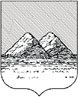 Администрация города КурганаДепартамент социальной политикиПРИКАЗот  «02»октября 2020 г. №_344_г.  КурганО проведении городского конкурса «Ученик года – 2020»	В целях выявления и поддержки творческих, одаренных, талантливых, инициативных  обучающихся общеобразовательных организаций города Кургана, в соответствии с реализацией  муниципальной  программы «Основные направления развития образования в городе Кургане» ПРИКАЗЫВАЮ:1. Провести с 6 октября 2020 года по 15 октября 2020 года городской конкурс «Ученик года - 2020». 2. Утвердить Положение о городском конкурсе «Ученик года - 2020» (Приложение 1).3. Утвердить состав оргкомитета городского конкурса «Ученик года - 2020» (Приложение  2).4. Утвердить состав жюри городского конкурса «Ученик года - 2020» (Приложение  3).5. Определить сумму денежных призов в следующем размере:         - победителю: 1 место – 5150-00 рублей;         - призерам: 2 место – 4000-00 рублей; 3 место – 3000-00 рублей;         - финалистам 4-7 место - по 2000-00 рублей.6. Муниципальному бюджетному учреждению города Кургана «Курганский городской инновационно-методический центр» (Литвинова Е.Э.) обеспечить подготовку и проведение городского конкурса «Ученик года - 2020».7. Финансирование городского конкурса «Ученик года - 2020» осуществить  за счет средств, предусмотренных МБУ «КГ ИМЦ» на финансовое обеспечение муниципального  задания по программе «Основные направления развития образования в городе Кургане». 8. Контроль за исполнением приказа возложить на заместителя директора Департамента, начальника управления образования Департамента социальной политики  Администрации города Кургана Паскевич И.В.       Заместитель Главы города Кургана,директор Департамента социальной политики       Администрации города Кургана		          	                  Е. В. СитниковаЛитвинова Евгения Эдуардовна46-59-05ПОЛОЖЕНИЕо городском конкурсе «Ученик года - 2020»РАЗДЕЛ I. ОБЩИЕ ПОЛОЖЕНИЯ1. Настоящее Положение регламентирует организацию и порядок проведения ежегодного городского конкурса «Ученик года - 2020» (далее - Конкурс).2. Учредителем конкурса является Департамент социальной политики Администрации города Кургана.3. Организатором данного конкурса является муниципальное бюджетное учреждение города Кургана «Курганский городской инновационно-методический центр». Организатор оставляет за собой право вносить изменения в настоящее Положение.4. Конкурс проводится с 6 октября по 15 октября 2020 года (дистанционно). 5. Участниками конкурса могут быть обучающиеся 10-11 классов муниципальных общеобразовательных учреждений города Кургана и частного общеобразовательного учреждения «Школа-интернат № 17 среднего общего образования имени Д.М. Карбышева открытого акционерного общества «Российские железные дороги». Каждое  общеобразовательное учреждение представляет не более одного участника конкурса.РАЗДЕЛ II. ЦЕЛИ И ЗАДАЧИ КОНКУРСА6. Конкурс проводится с  целью раскрытия личностного потенциала обучающихся и формирования позитивного образа школьника. 7. Задачи конкурса:создание мотивационного поля для саморазвития, самоорганизации, самореализации обучающихся;выявление и поощрение творческих, одаренных, инициативных обучающихся;формирование заинтересованного отношения обучающихся к интеллектуальной, творческой и социально значимой  деятельности;расширение социального партнерства с целью поддержки творческих, одаренных, инициативных  детей.РАЗДЕЛ III. ПОРЯДОК ПРОВЕДЕНИЯ КОНКУРСА8. Конкурс проводится дистанционно в два этапа: отборочный (заочный),  финал. Отборочный этап конкурса предполагает подготовку участниками комплекта   документов: заявка (Форма 1); согласие на обработку персональных данных (Форма 2); личная фотография участника в электронной форме;  анкета (Форма 3);   характеристика (Форма 4);  портфолио участника:- личные достижения участника конкурса: перечень достижений и ксерокопии грамот, дипломов, подтверждающих достижения участника в муниципальных, региональных, всероссийских, международных олимпиадах, конкурсах, соревнованиях, общественно значимых мероприятиях с 1 сентября прошлого учебного года по 1 сентября текущего учебного года.  При подготовке портфолио   учитывать мероприятия только с очным участием. Баллы начисляются при наличии соответствующих подтверждающих документов  (Форма 5);- справка об академической успеваемости по итогам прошлого учебного года, заверенная директором общеобразовательного учреждения.Отборочный этап включает также визитную карточку «Добро пожаловать в мой мир» (видеозапись самопрезентации участника конкурса  до 7 мин.),тестирование (в онлайн-формате), эссе «Эта память – наша совесть» (проблема сохранения памяти о Великой Отечественной войне  в современном обществе) (Форма 6). По сумме результатов отборочного этапа выстраивается рейтинговая таблица. 7 участников, набравших наибольшее количество баллов,  становятся участниками финала. У участников финала баллы обнуляются. Финал конкурса включает следующие задания:публичное выступление (до 3 мин., тема объявляется на консультации для финалистов);открытая дискуссия (участник должен продемонстрировать умение обсуждать актуальные значимые проблемы, выражать своё отношение к обозначенным  проблемам. Время, отведенное на дискуссию, составляет 40 мин.);защита проекта (до 7 мин., тема объявляется на консультации).Конкурсные материалы принимаются в МБУ «КГ ИМЦ» по адресу: . Курган, ул. Гоголя, д.103а, каб. №17 в бумажном и электронном вариантах (заявка и согласие – только в бумажном).РАЗДЕЛ IV.  КРИТЕРИАЛЬНАЯ БАЗА КОНКУРСА 9. Критерии оценки презентационных материалов заочного этапа:1)* участие во Всероссийской олимпиаде школьников (II, III,  IV этапов)(коэффициент 0,1)2)* участие в конкурсах, фестивалях, соревнованиях и конференциях(коэффициент 0,1)*Участник по критерию 1), 2)  может указать по каждому уровню критерия не более 3-х (трех) достижений.3) участие в детских, молодежных общественных формированиях (участие подтверждается документом. Учитывается только одно формирование каждого уровня).                            (коэффициент 0,1)4) Средний балл успеваемости исчисляется по пятибалльной шкале  с округлением до десятых частей балла. Максимальная оценка – 5,0 баллов.5) Критерии оценки эссе «Эта память – наша совесть» (Проблема сохранения памяти о Великой Отечественной войне  в современном обществе) (10 баллов):- глубина раскрытия темы; - личностный характер восприятия  проблемы и её осмысление;- аргументированность с опорой на факты общественной жизни и личный социальный опыт, фактическая точность;- смысловая целостность и логика изложения; - соблюдение языковых норм.6) Культура оформления материалов – до 3 баллов (коэффициент 0,1).7) Критерии оценки визитной карточки (10 баллов):-  содержательность выступления;  -  артистизм; -  общая культура выступления; -  креативность,  оригинальность;-  степень участия самого конкурсанта.8) Тестирование (60 баллов, коэффициент 0,2). Итоговое максимальное количество баллов, полученных участником на отборочном  этапе, составляет 52,0 балла.10. Критерии оценки финала конкурса.1)  Критерии  оценки открытой дискуссии (10 баллов):- глубина понимания проблемы;- умение аргументировать свой выбор решения проблемы,  доказательность рассуждений;- логичность и лаконичность  в рассуждениях;- умение вести дискуссию (способность к импровизации, умение включиться в диалог, выступить в качестве оппонента);- уровень коммуникативной культуры (соблюдение норм речевого этикета, ясность, выразительность, точность высказываний, уместное  использование невербальных средств общения).2) Критерии оценки публичного выступления (10 баллов):- степень воздействия на аудиторию,- культура публичного выступления,- масштабность, глубина и оригинальность раскрытия темы,- социальная значимость,- умение обозначить свою позицию.3)  Критерии оценки проекта (14 баллов):-  обоснование  актуальности проблемы;-  определение цели, планирование путей ее достижения; -  социальная значимость и практическая направленность проекта;-  личная заинтересованность автора, творческий подход  к работе;-  глубина раскрытия проблемы и аргументированность изложения;- культура публичной защиты (культура речи, использование наглядных средств, чувство времени, импровизация, удержание внимания аудитории);- умение аргументированно отвечать на вопросы и давать оценочные суждения.Итоговое максимальное количество баллов, полученных участником в финале конкурса, составляет 34,0 балла.РАЗДЕЛ V. ТРЕБОВАНИЯ К ОФОРМЛЕНИЮ КОНКУРСНЫХ МАТЕРИАЛОВ 11. Все материалы на конкурс представляются на электронных и бумажных носителях формата А4, оформленных в MS Word 2007, шрифт – Times New Roman, 14 кегль с одинарным интервалом, размер полей –  по . РАЗДЕЛ VI. ЖЮРИ КОНКУРСА12.  Оценка конкурсных заданий проводится жюри конкурса. В состав жюри  могут входить представители муниципальной системы образования города Кургана, родительской общественности, общественных организаций, высших учебных заведений, обучающиеся муниципальных общеобразовательных учреждений города - участники городского конкурса «Ученик года» прошлых лет.14. Жюри оценивает конкурсные материалы в соответствии с критериями оценки, установленными настоящим Положением.15. Жюри на основании выставленных баллов и выстраивания рейтинга определяет победителя и призеров, принимает решение о введении дополнительных номинаций.16. Обучающиеся муниципальных общеобразовательных учреждений города определяют победителя в номинации «Выбор молодого поколения» по итогам конкурсных этапов.РАЗДЕЛ VII. ПОДВЕДЕНИЕ ИТОГОВ КОНКУРСА17. По результатам конкурса  присуждаются следующие призовые места: финалист конкурса (7 участников), призер - 3 место, призер – 2 место, победитель  - 1 место, победители в номинациях, утвержденных по решению жюри.18. Все участники награждаются дипломами Департамента социальной политики Администрации города Кургана.19. Все финалисты конкурса награждаются дипломами  Главы города Кургана, денежными  и ценными призами.20. Победителем конкурса считается финалист, набравший наибольшее количество баллов и занявший I место в рейтинговой таблице. Призерами конкурса считаются финалисты, занявшие II и III места в рейтинговой таблице.21. Победитель и призеры конкурса награждаются грамотами Главы города Кургана.22. Победители в номинациях, утвержденных по решению жюри, награждаются дипломами организатора.24. Награждение осуществляется за счет средств муниципальной программы «Основные направления развития  образования в городе Кургане».25.  Информация об итогах конкурса размещается на интернет-сайте МБУ «КГ ИМЦ» и в средствах массовой информации.Форма 1                                                                                 В оргкомитетгородского конкурса«Ученик года – 2020»Заявкана участие в городском конкурсе«Ученик года - 2020»Просим включить в состав участников городского конкурса «Ученик года – 2020» обучающегося ______ класса МБОУ «____________» ________________________________________________________________________________________________________________.(Ф.И.О.)Руководитель образовательного учреждения                               (Ф.И.О.)                    М.П.                                                                                                         ДатаФорма 2Согласиена обработку персональных данных несовершеннолетнего участника городских конкурсов, конференций, соревнований и всероссийской олимпиады школьниковЯ,_________________________________________________________________________,                                 (Фамилия, имя, отчество одного из родителей)Наименование документа удостоверяющего личность ____________________________ серия ________ номер ______________ выдан «_____»___________________ г.___________________________________________________________________________                                                   (Наименование органа выдавшего документ)даю согласие муниципальному бюджетному учреждению города Кургана «Курганский городской инновационно-методический центр» расположенному по адресу г. Курган, улица Гоголя 103а (в дальнейшем  - Оператор) на обработку персональных данных моего  ребенка:______________________________________________________________________                                                              (Ф.И.О. ребенка)Учащегося ____________ класса МБОУ г. Кургана «_______________________________»в соответствии с Федеральным законом РФ от 27 июля 2006 года №152-ФЗ «О персональных данных» в целях предоставления возможности участия ребёнка в реализации мероприятий, проектов и программ, направленных на всестороннее развитие детей и молодёжи.Обработка включает в себя сбор, систематизацию, накопление, хранение, уточнение (обновление), передачу (предоставление, распространение), обезличивание, блокирование, уничтожение, использование, публикацию результатов на официальном сайте в информационно-телекоммуникационной  сети «Интернет», а также право на передачу третьим лицам — Департаменту образования и науки Курганской области, Правительству Курганской области, Администрации города Кургана,  если это необходимо для осуществления переданных полномочий и в случаях, установленных нормативно-правовыми документами вышестоящих органов и законодательства. Оператор может раскрыть правоохранительным органам любую информацию по официальному запросу в случаях, установленных законодательством РФ.  Перечень персональных данных обрабатываемых Оператором:1.  Фамилия, имя, отчество2. Дата рождения3.Место учебы, номер класса4. Адрес прописки5. Адрес проживания6.Данные паспорта или свидетельства о рождении7. № ИНН8. СНИЛС9. Контактный телефон (домашний, сотовый)10. Фото и видео материалы, сделанные во время проведения олимпиад, конференций, конкурсов,  соревнований и церемоний награждения.Настоящее согласие действует в течение 1 (одного) года с момента подписания.Я уведомлен(а) о своем праве отозвать согласие путем подачи в Муниципальное бюджетное учреждение города Кургана «Курганский городской инновационно-методический центр» письменного заявления. С порядком отзыва согласия на обработку персональных данных ознакомлен(а).Данным согласием подтверждаю, что ознакомлен(а) с положениями Федерального закона РФ от 27 июля 2006 года № 152-ФЗ «О персональных данных», права и обязанности мне разъяснены.____________      __________________       _______________________________________       (Дата)                                   (подпись)                                       (расшифровка подписи    Ф.И.О.)Форма 3Анкетаучастника городского конкурса «Ученик года - 2020»1. ФИО участника _______________________________________________ класс _________ ОУ_______________________________________________________2. Дата рождения ____________________  телефон _______________________3. Средний балл успеваемости конкурсанта по итогам прошлого учебного года ________________________________________________________________________4. Любимое занятие, хобби ____________________________________________5. Научные интересы ________________________________________________6. Заветная мечта ___________________________________________________7. Самое яркое событие в жизни________________________________________ ________________________________________________________________________________________________________________________________________________8. Личность, на которую ты бы хотел равняться, почему ___________________ ________________________________________________________________________________________________________________________________________________9. Победитель конкурса «Ученик года» - это  (продолжите фразу)___________________________________________________________________________________________________________________________________________10.Мой девиз (с обоснованием)________________________________________ ____________________________________________________________________________________________________________________________________11. Дополнительные сведения. Факты, достойные упоминания ____________________________________________________________________________________________________________________________________12. Ваши пожелания организаторам конкурса ___________________________________________________________________________________________________________________________________Форма 4Характеристикаучастника городского конкурса «Ученик года - 2020»(раскрываются личностные особенности конкурсанта,не более 4000 компьютерных знаков)Классный руководитель                                                                    (Ф.И.О.)Руководитель образовательного учреждения                               (Ф.И.О.)                    М.П.                                                                                                         ДатаФорма 5                                                          Личные достиженияучастника городского конкурса                                                            «Ученик года - 2020»________________________________________________________фамилия, имя, отчество________________________________________________________образовательное учреждение, класс________________________________________________________1. Результаты участия обучающегося во Всероссийской олимпиаде школьников.2. Результаты обучающегося в творческих конкурсах, фестивалях, конференциях, спортивных соревнованиях и т.д.3. Участие в детских, молодежных общественных формированиях4. Справка об академической успеваемости по итогам прошлого учебного года, заверенная директором общеобразовательного учреждения5. Приложение к личным достижениям.Приводятся:- копии дипломов, грамот, сертификатов и т.д., заверенные директором ОУ.  Форма 66. Эссе участника конкурса по теме «Эта память – наша совесть» (Проблема сохранения памяти о Великой Отечественной войне  в современном обществе) (не более 2500 компьютерных знаков): СОСТАВ оргкомитета городского конкурса «Ученик года - 2020»1. Ситникова Елена Вячеславовна – заместитель Главы города Кургана, директор Департамента социальной политики Администрации города Кургана, председатель оргкомитета;2. Паскевич Ирина Владимировна – заместитель директора Департамента, начальник управления образования Департамента социальной политики Администрации города Кургана,  заместитель председателя оргкомитета;3. Рычагова Наталья Владимировна – заместитель начальника управления,  заведующая отделом общего образования и молодежной политики управления образования Департамента социальной политики Администрации города Кургана;4. Литвинова Евгения Эдуардовна – директор МБУ города Кургана «Курганский городской инновационно-методический центр»;5. Щербакова Елена Леонидовна – заместитель директора по НМР МБУ города Кургана «Курганский городской инновационно-методический центр»;6. Попова Надежда Владимировна – старший методист МБУ города Кургана «Курганский городской инновационно-методический центр».СОСТАВ  жюри городского конкурса «Ученик года – 2020»1. Урванцева Светлана Семеновна – главный специалист отдела общего образования и молодежной политики  управления образования Департамента социальной политики Администрации города Кургана, председатель жюри;2. Михайлова Нина Ивановна – председатель городской организации профсоюза работников народного образования и науки РФ (по согласованию); 3. Корюкова Вера Алексеевна – член городского родительского Совета (по согласованию);4. Брызгалова Ольга Николаевна – ассистент кафедры «Социология, социальная работа и организация работы с молодежью» ФГБОУ ВО  «Курганский государственный университет» (по согласованию);5. Шмыков Александр Александрович – член Общественной палаты города Кургана, председатель Общественного совета «Молодежное правительство Курганской области» (по согласованию);6. Белов Артём, обучающийся 11 класса МБОУ г.Кургана «Средняя общеобразовательная школа № 26»;7. Герасимова Софья, обучающаяся 11 класса МБОУ г.Кургана «Гимназия № 27»;8. Лебедев Данила, обучающийся 11 класса МБОУ г.Кургана «Средняя общеобразовательная школа № 48»;9.  Мартынова Анастасия, обучающаяся 11 класса МАОУ г.Кургана «Средняя общеобразовательная школа № 7»;10. Скляр Елизавета, обучающаяся 11 класса МБОУ г.Кургана «Средняя общеобразовательная школа  имени академика Г.А.Илизарова  № 43».Приложение 1к приказуДепартамента социальной политикиот «02»октября 2020г. № 344«О проведении городского конкурса «Ученик года – 2020»уровниучастие3 место2 место1 местоmaxбаллмуниципальный123412региональный234515всероссийский345618международный456721итогоитогоитогоитогоитого66уровниучастие3 место2 место1 местоmaxбаллмуниципальный123412региональный234515всероссийский345618международный456721итогоитогоитогоитогоитого66уровнибаллышкольный1муниципальный2региональный3всероссийский4международный5Итого15№Этапы Всероссийской олимпиады школьниковГодРезультаты участия№Полное названиеГодУровень(городской, региональный и т.п.)Результаты участия№Полное название объединения, организацииУровень(городской, региональный и т.п.)Период работыВыполняемые обязанностиПриложение 2к приказуДепартамента социальной политикиот «____»______________г. №_____«О проведении городского конкурса «Ученик года – 2020»Приложение 3к приказуДепартамента социальной политикиот «____»______________г. №_____«О проведении городского конкурса «Ученик года – 2020»